State of LouisianaState Licensing Board for Contractors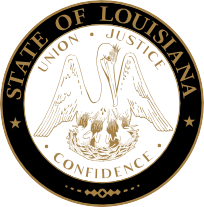 Commercial boardMeeting agendaThursday, September 17, 2020, 9:30 a.m.ROLL CALL – Ms. Tarah Revette PLEDGE OF ALLEGIANCE – Mr. Lloyd “Chip” Badeaux, MemberINVOCATION & INTRODUCTION – Judge Darrell White, Retired, Hearing OfficerConsideration of the August 20, 2020 Commercial Board Meeting Minutes.Welcome / Introductions – Mr. Michael McDuff, Executive DirectorPublic Comment (Non-Agenda Items)NEW BUSINESSJUDGMENTS:Tomahawk Construction, LLC, Pearl River, Louisiana – Consideration of an alleged violation by Tomahawk Construction, LLC (Commercial License 44316) for an unpaid judgment in favor of Professional Application Services, Inc. rendered by the 19th Judicial District Court, Parish of East Baton Rouge, State of Louisiana, on the 9th day of October, 2019. La. R.S. 37:2150-2192, La. R.S. 37:2158(A)(8) and (A)(9), La. R.S. 37:2156.1(D)(1) and Section 707 of the Board’s Rules and Regulations.Flatline Concrete, L.L.C., Denham Springs, Louisiana – Consideration of an alleged violation by Flatline Concrete, L.L.C. (Commercial License 60204) for an unpaid judgment in favor of Parish Ready Mix, Inc. rendered by the 21st Judicial District Court, Parish of Livingston, State of Louisiana, on the 23rd day of April, 2019. La. R.S. 37:2150-2192, La. R.S. 37:2158(A)(8) and (A)(9), La. R.S. 37:2156.1(D)(1) and Section 707 of the Board’s Rules and Regulations.Patrick Shane Bales, Walker, Louisiana – Consideration of an alleged violation by Patrick Shane Bales (Commercial License 33922) for an unpaid judgment in favor of Parish Ready Mix, Inc. rendered by the 21st Judicial District Court, Parish of Livingston, State of Louisiana, on the 5th day of November, 2019. La. R.S. 37:2150-2192, La. R.S. 37:2158(A)(8) and (A)(9), La. R.S. 37:2156.1(D)(1) and Section 707 of the Board’s Rules and Regulations.Compliance HearingS: Mullin Landscape Associates, LLC, St. Rose, Louisiana – Consideration of an alleged violation for entering into a contract with an unlicensed contractor to perform work on the Oak Alley Plantation Grounds Renovation project ($299,232.76) in Vacherie, Louisiana. La. R.S. 37:2158(A)(4).Joe R. Jones Construction, Inc., Weatherford, Texas – Consideration of an alleged violation for entering into a contract with an unlicensed contractor to perform work on the Walmart project ($239,650.00) in Covington, Louisiana. La. R.S. 37:2158(A)(4).a) 	Dedicated Construction Management LLC, Waukesha, Wisconsin – Consideration of an alleged violation for entering into a contract with an unlicensed contractor to perform work on the Joann Fabrics project ($67,300.00) in Metairie, Louisiana. La. R.S. 37:2158(A)(4).b)  James Hawkins d/b/a Sonics Drywall Systems, Marrero, Louisiana – Consideration of an alleged violation for acting as a contractor to perform work without possessing a Louisiana State contractor’s license on the Joann Fabrics project ($67,300.00) in Metairie, Louisiana. La. R.S. 37:2160(A)(1).a)  	Capstone Building Corp. of Alabama, Birmingham, Alabama – Consideration of an alleged violation for entering into a contract with an unlicensed contractor to perform work on The Collins project ($522,832.00) in Covington, Louisiana. La. R.S. 37:2158(A)(4).b) 	Flores Framing & Construction LLC, Baton Rouge, Louisiana – Consideration of an alleged violation for acting as a contractor to perform work without possessing a Louisiana State contractor’s license on the The Collins project ($522,832.00) in Covington, Louisiana. La. R.S. 37:2160(A)(1).CM Metals, LLC, Geismar, Louisiana – Consideration of an alleged violation for entering into a contract with an unlicensed contractor to perform work on the RV Shop project ($171,589.05) in Baton Rouge, Louisiana. La. R.S. 37:2158(A)(4).a)  	HARCO Constructors, LLC, North Little Rock, Arkansas – Consideration of alleged violations for entering into contracts with unlicensed contractors to perform work on the Gardens of Somerset project ($3,517,962.64) in Sterlington, Louisiana. La. R.S. 37:2158(A)(4), 2 counts.b) Roadrunner Construction, Inc., Little Rock, Arkansas – Consideration of an alleged violation for acting as a contractor to perform work without possessing a Louisiana State contractor’s license on the Gardens of Somerset project ($2,097,962.64) in Sterlington, Louisiana. La. R.S. 37:2160(A)(1).Oscar Alejandro Alcala Escobar, Dallas, Texas – Consideration of an alleged violation for acting as a contractor to perform work without possessing a Louisiana State contractor’s license on the Dollar Tree Store project ($281,233.77) in Shreveport, Louisiana. La. R.S. 37:2160(A)(1).a) 	Terra Bella Landscape Design and Management, LLC, Bossier City, Louisiana – Consideration of alleged violations for entering into a contract with an unlicensed contractor and for performing work outside the classification for which they are licensed on the All-Weather Athletic Track Gibsland-Coleman School project ($684,000.00) in Gibsland, Louisiana. La. R.S. 37:2158(A)(4) and 2159(B).b)  	Russell K. White d/b/a Russell K. White Landscape Construction, Ruston, Louisiana – Consideration of an alleged violation for acting as a contractor to perform work without possessing a Louisiana State contractor’s license on the All-Weather Athletic Track Gibsland-Coleman School project ($684,000.00) in Gibsland, Louisiana. La. R.S. 37:2160(A)(1).PetersenDean Texas, Inc., Houston, Texas – Consideration of an alleged violation for bidding and/or contracting to perform work in a name other than the name which appears on the official records of the Louisiana State Licensing Board for Contractors to perform work on the Waypoint Fremaux Park project ($272,486.00) Slidell, Louisiana. La. R.S. 2158(A)(3) and Rules and Regulations of the Board Section 133(A).Planet Construction J2911, LLC, Duson, Louisiana – Consideration of an alleged violation for failure to maintain adequate records and provide such to the Board within 72 hours upon request on the Planet Fitness project ($500,000.00) in Baton Rouge, Louisiana. La. R.S. 37:2158(A)(3) and Rules and Regulations of the Board Section 135(A).Summit Bay Construction, Inc., Lafayette, Louisiana – Consideration of an alleged violation for failure to maintain adequate records and provide such to the Board within 72 hours upon request on the Tropical Smoothie Cafe project ($200,000.00) in Baton Rouge, Louisiana. La. R.S. 37:2158(A)(3) and Rules and Regulations of the Board Section 135(A).Osman Construction LLC, New Orleans, Louisiana – Consideration of an alleged violation for failure to maintain adequate records and provide such to the Board within 72 hours upon request on the Campion at Lafayette project ($240,000.00) in Lafayette, Louisiana. La. R.S. 37:2158(A)(3) and Rules and Regulations of the Board Section 135(A).Darren Duffy d/b/a National Foundation Repair, Baton Rouge, Louisiana – Consideration of an alleged violation for acting as a contractor to perform work without possessing a Louisiana State contractor’s license on the Home Elevation project ($16,485.00) in Baton Rouge, Louisiana. La. R.S. 37:2160(A)(1).STATUTORY CITATIONS:OLD BUSINESSREQUEST FOR REHEARING:Accardo and Lambert Plumbing and Heating, Inc., New Orleans, Louisiana – Consideration of alleged violations for failure to maintain adequate records and provide such to the Board within 72 hours upon request at 1664 and 1666 North Claiborne Avenue ($271,469.00), at 1668 and 1670 North Claiborne Avenue ($271,469.00), and at 1300 Touro Street ($193,967.28) in New Orleans, Louisiana. La. R.S. 37:2158(A)(3) and Rules and Regulations of the Board Section 135(A), 3 counts.August 20, 2020 Commercial Meeting Minutes [excerpt]Ms. Evans gave a summary of the allegations. No one was present on behalf of ACCARDO AND LAMBERT PLUMBING AND HEATING, INC. Investigator Sean Beavers was called to the stand and was sworn in. Mr. Beavers reviewed the exhibit packets and provided testimony for the board. Mr. Landreneau entered the exhibit packets into evidence and it was admitted. Mr. Dupuy made a motion to find ACCARDO AND LAMBERT PLUMBING AND HEATING, INC. to be in violation. Mr. Weston seconded. The motion passed. Mr. Dupuy made a motion to assess the maximum fine plus $500 in administrative costs and to suspend the company’s commercial license until such time adequate records are provided to the board and the administrative penalty has been paid. Mr. Broussard seconded. The motion passed.H.	APPLICATIONS; ADDITIONAL CLASSIFICATIONS; RECIPROCITY:Residential Building Subcommittee Report – Mr. BadeauxConsideration of additional classifications for residential licenses, residential applications and home improvement registrations as listed and attached to the agenda. (Pages 5-20)Consideration of the actions of the September 16, 2020 Residential Building Subcommittee.Consideration of reciprocity and exemption requests as listed and attached to the agenda. (Pages 21-22) – Mr. DupuyConsideration of mold remediation application as listed and attached to the agenda. (Page 23) – Mr. LambertConsideration of additional classifications as listed and attached to the agenda. (Pages 24-25) – Mr. LambertConsideration of commercial applications as listed and attached to the agenda. (Pages 26-37) – Mr. LambertI.	REPORTS:	1.	Staff Report – Ms. Dupuy	2.	Finance Report – Mr. Dupuy EXECUTIVE SESSION (IF Necessary)ADJOURNMENT*Applications issued once all requirements were met.MEETING ATTENDANCE PROTOCOL:Everyone entering the Louisiana State Licensing Board for Contractors Building and the Board Room must wear a mask at all times.  Everyone MUST follow the signs placed on each row of the spectator seating area to maintain social distancing and sit only in rows marked and only in chairs with an agenda placed on it.Additional classifications for residential licenses(Pending all requirements being met)Company Name/Classification										Lic. No.K. D. GUIDRY, L.L.C. 	884045	212 Stewart Ave., River Ridge, LA 70123	RESIDENTIAL SWIMMING POOLS	SUNRISE CONTRACTING, LLC 	882207	1717 Winchester Place, Harvey, LA 70058	RESIDENTIAL SWIMMING POOLS		VAZQUEZ CONSTRUCTION GROUP, LLC	885501	15220 Palmetto Ln, Prairieville, LA 70769	RESIDENTIAL MASONRY/STUCCO (SUBCONTRACT LABOR ONLY)			WELNER'S CONSTRUCTION, LLC 	885783	7851 Ashton Avenue, Denham Springs, LA 70726	RESIDENTIAL ROOFING (SUBCONTRACT LABOR ONLY); RESIDENTIAL MASONRY/STUCCO (SUBCONTRACT LABOR ONLY)Residential Applications FOR LICENSE(Pending All Requirements Being Met)COMPANY NAMES4LP, LLC	29092 Krentel Rd., Lacombe, LA  70445	RESIDENTIAL BUILDING CONTRACTORAMAZING HOME IMPROVEMENTS LLC	3326 Cannes Place, Kenner, LA  70065	RESIDENTIAL BUILDING CONTRACTORANDRIES, CONNOR JUDE	4040 NE Evangeline Thruway, Carencro, LA 70520	RESIDENTIAL BUILDING CONTRACTORANGEL'S REMODELING LLC	900 Maryland Ave., Kenner, LA 70062	RESIDENTIAL BUILDING CONTRACTORANNUNCIATION CONTRACTING LLC	320 Broadway Street, New Orleans, LA 70118	RESIDENTIAL BUILDING CONTRACTORBARZARE CONSTRUCTION, LLC	1935 Fontaine Drive, Baton Rouge, LA 70808	RESIDENTIAL BUILDING CONTRACTORBELLANDE & SONS ELECTRIC, INC.	3409 Story Park Blvd, Meraux, LA 70075	RESIDENTIAL BUILDING CONTRACTORBENCHMARK PROFESSIONALS LLC	87 Interstate 10 North, Ste. 115A, Beaumont, TX 77707	RESIDENTIAL BUILDING CONTRACTORBJW CONSTRUCTION MANAGEMENT INC.	7350 Jefferson Highway, Ste 485 #195, Baton Rouge, LA  70806	RESIDENTIAL BUILDING CONTRACTORBONOMOLO BUILDERS LLC	441 Carrollton Ave., Metairie, LA  70005	RESIDENTIAL BUILDING CONTRACTOR*BRIAN MOORE CONTRACTING, LLC	1910 Auburn Avenue, Monroe, LA 71201	RESIDENTIAL BUILDING CONTRACTORBROTHERS ROOFING & SHEET METAL, L.L.C.	11652 Investor Drive, Baton Rouge, LA 70809	RESIDENTIAL ROOFINGCAPITAL OF TEXAS ROOFING LLC	PO Box 2016, Bastrop, TX 78602	RESIDENTIAL ROOFINGCK HOMEBUILDING LLC	2001 Sunset Blvd, Slidell, LA 70461	RESIDENTIAL BUILDING CONTRACTORCLASEN, SUSAN RIPLEY	107 Bellaire Drive, New Orleans, LA 70124	RESIDENTIAL BUILDING CONTRACTORCLP CONSTRUCTION LLC	417 Foley Road, Trout, LA 71371	RESIDENTIAL BUILDING CONTRACTORCLYDE JOHNSON CONTRACTING AND ROOFING, INC.	P.O. Box 216, Clewiston, FL 33440	RESIDENTIAL ROOFINGCONSTRUCTIVA ROOFING, LLC	4830 Line Avenue Suite 122, Shreveport, LA 71106	RESIDENTIAL ROOFINGCOVEY, LARRY3005 Kingsbarns, The Colony, TX 75056RESIDENTIAL ROOFING*CRESCENT CONSTRUCTION GROUP, LLC	1528 Westminster Blvd, Marrero, LA 70072	RESIDENTIAL BUILDING CONTRACTORCREST EXTERIORS LOUISIANA, LLC	1209 N Ave., Suite 13, Plano, TX 75074	RESIDENTIAL ROOFINGCRMC LLC	327 Black River Drive, Madisonville, LA 70447RESIDENTIAL BUILDING CONTRACTORCUNNINGHAM CONSTRUCTION, LLC	31523 Highway 43, Albany, LA 70711	RESIDENTIAL BUILDING CONTRACTORD & K SUITES, L.L.C	620 Hwy 20, Thibodaux, LA 70301	RESIDENTIAL BUILDING CONTRACTOR*DAUZAT, BRENT M.	P. O. Box 291, Moreauville, LA  71355	RESIDENTIAL BUILDING CONTRACTORDIGIOVANNI CONSTRUCTION CO., L.L.C.	P.O. Box 964, Metairie, LA 70004	RESIDENTIAL BUILDING CONTRACTORDOUBLE R CONSTRUCTION, L.L.C.	PO Box 1484, Albany, LA 70711	RESIDENTIAL BUILDING CONTRACTORDPD CONSTRUCTION LLC	P.O Box 1115, Chalmette, LA 70044	RESIDENTIAL BUILDING CONTRACTOR*DRAGAN SEGVIC LLC	2316 Joseph Street, New Orleans, LA 70115	RESIDENTIAL BUILDING CONTRACTOR; RESIDENTIAL SWIMMING POOLSE&H CONTRACTORS, LLC	239 Sophie Street, Lafayette, LA  70501	RESIDENTIAL BUILDING CONTRACTORECO ROOF AND SOLAR INC.	389 S. Lipan Street, Denver, CO 80223	RESIDENTIAL ROOFINGEVO CONSTRUCTION LLC	PO Box 871145, New Orleans, LA 70187	RESIDENTIAL BUILDING CONTRACTOR*EXPRESS REMEDIATION & RECONSTRUCTION, LLC	3490 Industrial Row, Troy, MI 48084	RESIDENTIAL BUILDING CONTRACTOREXTERIOR GENIE, LLC	225 Swartz Road, Lexington, SC 29072	RESIDENTIAL ROOFINGGLENN CONSTRUCTION SERVICES LLC	PO Box 2597, Monroe, LA 71207	RESIDENTIAL BUILDING CONTRACTORGRIGGS MITCHELL AND ASSOC. OF LOUISIANA, LLC	630 W. prien Lake Road, Suite B PMB #264, Lake Charles, LA  70601	RESIDENTIAL BUILDING CONTRACTORGULF-TEX ROOFING & SERVICES LLC	5929 Bardet Street, #129, Pearland, TX 77584	RESIDENTIAL ROOFINGHAVEN HOMES, LLC	1604 Apple Street, Metairie, LA 70001	RESIDENTIAL BUILDING CONTRACTORHM DESIGN AND CONSULTING LLC	13760 Oakley Lane, Saint Francisville, LA 70775	RESIDENTIAL BUILDING CONTRACTORHOME1ST LLC	10084 S. Choctaw Dr., Baton Rouge, LA 70815	RESIDENTIAL BUILDING CONTRACTOR*HONORE COMPANIES L.L.C.	6655 Van Gogh Avenue, Baton Rouge, LA  70806	RESIDENTIAL BUILDING CONTRACTORHYDRO PRO SOLUTIONS LLC	109 Sun Village Drive, Lafayette, LA 70506	RESIDENTIAL BUILDING CONTRACTORINNOVATIVE CONSTRUCTION SERVICES LLC	350 English Trail Suite A, Venus, TX 76084	RESIDENTIAL ROOFINGJ FERG FOAM INC.	11513 Highway 62 82, Wolfforth, TX 79382	RESIDENTIAL ROOFINGJ SERVICES LLC	14550 Wadesboro Rd., Ponchatoula, LA 70454	RESIDENTIAL BUILDING CONTRACTORJR & CO., INC.	1201 W 31st Street, Kansas City, MO 64108	RESIDENTIAL ROOFINGKINGS ROOFING LLC	1515 Frankford Avenue, Panama City, FL 32405	RESIDENTIAL ROOFINGLACOUME RENOVATIONS, L.L.C.	1252 Phosphor Avenue, Metairie, LA 70005	RESIDENTIAL BUILDING CONTRACTORLAND, TERRY EDDIE	208 Pear St., Sumter, SC 29150	RESIDENTIAL ROOFINGMARENTES, FRANK	15217 Woodmoss, Baton Rouge, LA 70816	RESIDENTIAL MASONRY/STUCCO (SUBCONTRACT LABOR ONLY)MARVIN J. KENT LEGACY BUILDER LLC	864 Oakwood Drive, Gretna, LA 70056	RESIDENTIAL BUILDING CONTRACTORMEDINA-MORENO, BRAYAN ANTONIO	603 Hyman Drive, New Orleans, LA 70121	RESIDENTIAL BUILDING CONTRACTORMIKE FLEMING CONSTRUCTION OF LOUISIANA, L.L.C.	757 American Way Drive Suite B, Shreveport, LA 71106	RESIDENTIAL BUILDING CONTRACTORMINVIELLE CONSTRUCTION, LLC	P.O. Box 9092, New Iberia, LA 70562	RESIDENTIAL BUILDING CONTRACTORNORTH LOUISIANA CUSTOM HOMES LLC	415 Weavers Way, Bossier City, LA 71111	RESIDENTIAL BUILDING CONTRACTORNUNEZ, JR., JOSE	3945 Tollhouse Dr Ste 916, Naples, FL 34114	RESIDENTIAL ROOFING*NU-WORX, LLC	922 Industry Road Suite A, Kenner, LA 70062	RESIDENTIAL BUILDING CONTRACTOROLSON RESTORATION, LLC	9085 Marshall Court, Westminster, CO 80031	RESIDENTIAL BUILDING CONTRACTOR*ORION MANAGEMENT, LLC OF DELAWARE	8003 Forbes Place Suite 300, Springfield, VA 22151	RESIDENTIAL BUILDING CONTRACTORPALESA, LLC.	11420 S. Easterlyn Circle, New Orleans, LA 70128	RESIDENTIAL BUILDING CONTRACTORPATRIOT DEVELOPMENT & CONSTRUCTION, LLC	3711 Kirkman St, Lake Charles, LA  70607	RESIDENTIAL BUILDING CONTRACTORPEN CONSTRUCTION GROUP, LLC	1831 Royal Aberdeen Ave., Zachary, LA 70791	RESIDENTIAL BUILDING CONTRACTOR*PRIME OUTDOOR LIVING, LLC	2202 Government Street, Baton Rouge, LA 70806	RESIDENTIAL SWIMMING POOLSPRO RENOVATIONS LLC	4104 Stephen Girard Avenue, New Orleans, LA 70126	RESIDENTIAL BUILDING CONTRACTORPROFAB CONTRACTORS LLC	111 Churchill Drive, Lafayette, LA 70506	RESIDENTIAL FOUNDATIONSREMEDY ROOFING, INC.	1626 Avenue D, Katy, TX 77493	RESIDENTIAL ROOFINGRENOVA, LLC	141 Township Avenue, Ridgeland, MS 39157	RESIDENTIAL BUILDING CONTRACTOR*RESTIC CONSTRUCTION LLC	9550 Dawnadele Ave., Ste. G, Baton Rouge, LA 70809	RESIDENTIAL BUILDING CONTRACTORRICO'S INNOVATIONS, LLC	52071 Danna Road, Independence, LA 70443	RESIDENTIAL FRAMINGRILEY GENERAL CONSTRUCTION, LLC	12123 Thoreau Drive, Montgomery, TX 77356	RESIDENTIAL BUILDING CONTRACTORRITO'S HOME IMPROVEMENTS LLC	2705 Rose Drive, Gretna, LA 70053	RESIDENTIAL BUILDING CONTRACTORROOFING PLUS, INC.	1525 University Drive, Auburn, GA 30011	RESIDENTIAL ROOFING*ROYALTY DEVELOPERS LLC	109 Acadia Lane, Destrehan, LA 70047	RESIDENTIAL BUILDING CONTRACTORSANCHEZ III, JOHNNY	126 Angel Hollow Lane, Richmond, TX 77469	RESIDENTIAL ROOFINGSANFORD, WELDON	PO Box 2813, Inglewood, CA 90305	RESIDENTIAL BUILDING CONTRACTORSLIC RENTALS LLC	116 Versailles Blvd Suite A, Alexandria, LA 71303	RESIDENTIAL BUILDING CONTRACTOR*SPINE NOLA CONSTRUCTION LLC	2224 Livaccari Drive, Violet, LA 70092	RESIDENTIAL BUILDING CONTRACTORSTANDRIDGE STEEL STRUCTURES LLC	254 Mako Nako Drive, Mandeville, LA 70471	RESIDENTIAL BUILDING CONTRACTORSTAR 1 CONTRACTING, LLC	112 N 6Th Street, Midlothian, TX 76065	RESIDENTIAL ROOFINGSTRIKER CONSTRUCTION LLC	2005 Sunset Blvd, Slidell, LA 70461	RESIDENTIAL BUILDING CONTRACTOR*SUNRISE PROPERTY MANAGEMENT, L.L.C.	8520 Business Park Drive, Shreveport, LA 71105	RESIDENTIAL BUILDING CONTRACTORTAYLOR, STEVEN BRENT	14086 Waterville Circle, Tampa, FL 33626	RESIDENTIAL BUILDING CONTRACTORTHD PARTNERS LLC	8000 Fair Oaks Parkway Suite 3201, Boerne, TX 78015	RESIDENTIAL BUILDING CONTRACTORVR&C, LLC	825 Shady Glen Dr., Baton Rouge, LA 70816	RESIDENTIAL ROOFINGWARNER TRUCKING INC
67393 Z McDaniel Road, Franklinton, LA 70438RESIDENTIAL BUILDING CONTRACTORWASHINGTON, JENNIE	5288 Tolbert Drive, Baton Rouge, LA 70805	RESIDENTIAL MASONRY/STUCCO (SUBCONTRACT LABOR ONLY)HOME IMPROVEMENT REGISTRATION APPLICATIONS(Pending All Requirements Being Met)COMPANY NAMES09CONSTRUCTION LLC	2940 Le Oaks Dr., #1308, Bossier City, LA 711111 ROOF AND CONSTRUCTION OF LOUISIANA, LLC	3425 Millbrook, Baton Rouge, LA 708164LP, LLC	29092 Krentel Rd., Lacombe, LA  704455 STAR ELITE CONTRACTORS LLC	738 Fir Wood Ln., Haughton, LA 71037ABSOLUTE CONSTRUCTION, INC.226 Garvon,Garden City, LA 70540ABSOLUTE GRANITE & FLOORING, LLC	6130 Parterre Dr., Baton Rouge, LA  70817AFTER IMAGE RENOVATIONS, LLC	39415 Oceanview Ave., Prairieville, LA 70769ALL ROOFING AND REMODELING CO. INC.	4750 FM 2920, Suite 503, Spring, TX 77388ALL WEATHER TITE INC 2851 Johnston St., Suite 544, Lafayette, LA 70503ALPHA HOME REPAIR LLC	181 Martha Ln, Crowley, LA 70526AMSTILL CORPORATION	3731 Briarpark Drive, Suite 175, Houston, TX 77042ANDREWS, JOHN HENRY	1679 S. Crestview Dr., Lake Charles, LA 70605ATTIA, RICHARD	6902 FM 2990, Suite 2, Spring, TX 77379BACKYARD MAKEOVER LLC	6214 Pontchartrain Blvd., New Orleans, LA 70124BAUM, RAYMOND	904 Georges Station Rd., Greensburg, PA 15601*BENCHMARK SERVICES, L.L.C.	730 Duckwater Landing, Bossier City, LA  71111BIG EASY PRESSURE WASHING & RESTORATIONS, LLC	1120 Trudeau Dr., Metairie, LA 70003BKT CONSTRUCTION & REMODEL LLC	4817 Bridle Path Way, Keller, TX 76244BLACKWELL CONSTRUCTION LLC	6203 Potts Lane, Crestwood, KY 40014*BREAUX, TERRY LOUIS	503 South State St., Abbeville, LA 70510BROTHERS GENERATION CONSTRUCTION, LLC	1824 Clio St., New Orleans, LA 70113C&G HOME MAKEOVERS, LLC	426 Applewood Drive, Slidell, LA 70461C.E. REMODELING LLC	3610 Taylor St., Lake Charles, LA 70607CANDOUR CONSTRUCTION, LLC	218 HCR 212 E, Whitney, TX 77692CANDY COATED CONSTRUCTION LLC336 Profit St., Marrero, LA 70072CARADINE, GREGORY	1617 Old Lewisburg Hwy, Columbia, TN 38401CHRR CONSTRUCTION LLCP O Box 2036, Missouri City, TX 77459CITIES BUILDER, LLC, 7515 Jefferson, #320, Baton Rouge, LA 70806COASTAL CONSTRUCTION AND PROPERTIES LLC	143 Devon Way, Youngsville, LA 70592COVEY REMODELING, INC.9595 Six Pines Dr., Suite 8210, Spring, TX 77380CRESCENT CONCEPTS L.L.C.	P O Box 6596, Bossier City, LA 71171CRISTIAN BROTHERS PAINTING, LLC	3720 W. Pinhook Rd., Broussard, LA 70518CUSTOM CONSTRUCTION, L.L.C.	P O Box 15, Carencro, LA  70520D AND D RENOVATIONS LLC	679 Bridge Creek Rd., Ruston, LA 71270D&R GREENHOUSE SERVICES, LLC	319 Fish Hatchery Rd., Forest Hill, LA 71430DANNY G MAY AND SONS ROOFING LLC	5753 Caspiana Lane, Bossier City, LA 71112DC CONTRACTORS AND CLEANING SERVICES LLC	P O Box 73933, Metairie, LA 70033DEEP EAST TEXAS ROOFING & CONSTRUCTION LLC	3201 S. Medford Dr., Suite 4, Lufkin, TX 75901DIE CAST STOP LLC	900 Fourth St., Alexandria, LA 71301DIEKER, EDWARD FRANCIS8191 Southpark Lane, Littleton, CO 80120E&H CONTRACTORS, LLC	239 Sophie Street, Lafayette, LA  70501E&V ROOFING COMPANY INC	5251 Beaucaire Street, New Orleans, LA 70129EMKAY CONTRACTORS AND RENOVATION LLC	P O Box 85138, Baton Rouge, LA 70884ERNIE SMITH & SONS ROOFING, LLC	19422 Highway 6, Ste. B, Manvel, TX 77578ESCAPE SHREVEPORT LLC	8856 Youree Dr., Shreveport, LA  71115*FIRST RESPONDERS FOUNDATION REPAIR LLC	P O Box 7323, Shreveport, LA 71107FOLSOM, MARKUS QUILLIAM	302 1St St. N.E., Moultrie, GA 31768GAUDIN INC.6375 Louis XIV St., New Orleans, LA 70124GEN-X RENOVATION, LLC173 W. Augusta Ln., Slidell, LA 70458GEORGETOWN ENTERPRISE L.L.C.	3911 Duplessis St., Apt. 6434, New Orleans, LA 70122GLADIATOR CONSTRUCTION, LLC OF TEXAS	455 Kinney Dr., Plano, TX 75094GLORIOSO, MARC ASHLEY	12 River Park Drive, Hahnville, LA 70057*GREEN MULE SERVICES, LLC	1059 Ferdie Rd., Mamou, LA 70554GTL CONSTRUCTION, INC.	3901 Bristol Hwy., Ste. 207, Johnson City, TN 37601GUY, THOMAS MARTIN7778 Price Avenue, Baton Rouge, LA, 70811H M CONSTRUCTION L.L.C.4715 Jean St., Baton Rouge, LA 70805HARDISON HOLDING'S LLC180 St. Luke Church Rd., Natchitoches, LA, 71457HAWN, CHARLES MICHAEL412 Marathon Ct., Naples, FL 34112HEBERT FARM AND LAND, LLC1319 Hwy 55, Montegut, LA 70377HERITAGE BUILDERS, INC. OF FLORIDA	8814 Veterans Memorial Blvd, Suite 3, #155, Metairie, LA 70003HERITAGE CONSTRUCTION COMPANY, LLC OF TEXAS	19621 FM 1431, Suite 200, Leander, TX 78645HHH CONSTRUCTION & REMODELING, LLC	22728 Acorn Valley Dr., Spring, TX 77389HODGES ENTERPRISES, LLC	502 Constitution Drive, Suite B, Lafayette, LA 70503HOME WIZARDS INC.103 Willoughby Bay Blvd., Suite 201, Panama City Beach, FL 32407HOMETOWN RESTORATION LLC	804 Main St., Baton Rouge, LA 70802HORN, CLAYTON RYAN	15685 Springwood Ave., Baton Rouge, LA 70817HOUSTON PREMIER GC, LLC	5805 Star Lane, Houston, TX 77057I.R.D. LLC	704 Cloverleaf Blvd., Alexandria, LA 71303IN GOD WE TRUST CONTRACTOR LLC	1718 Erie Street, New Orleans, LA  70114*INFINITY CARPORTS INC	7977 Stte Hwy. 19, Edgewood, TX 75117INFINITY ROOFING & SIDING, INC.18000 Groeschke Road, Suite G7, Houston, TX 77084J PAUL ROOFING & CONSTRUCTION, INC	811 E Plano Pkwy, Ste. 104, Plano, TX 75074JLQ ROOFING	11910 Douglas Fir St., Houston, TX 77066JODESA PAINTING AND FINISHING LLC	2727 Jasper St., Kenner, LA 70062JSS PROPERTY, LLC	250 West Dr., Baton Rouge, LA 70806JUELZ PROFESSIONAL CONSTRUCTION SERVICES, L.L.C.	4323 Division St., Suite 110, Metairie, LA 70002KEN-DO HOME IMPROVEMENT CONTRACTING SERVICES, LLC	5754 Groom Rd., Baker, LA  70714KILKEE INVESTMENTS LLC	3000 Blackburn St. Ste. 2318, Lafayette, LA 70508KINGDOM KIDS INVESTMENTS, INC	6337 Southcrest Dr., Shreveport, LA 71119KURT LOTT CONSTRUCTION, LLC	P O Box 927, Columbia, LA 71418L & J CONTRACTOR SERVICES LLC	7940 Front Beach Rd., #234, Panama City Beach, FL 32407L & K RENTALS, L.L.C.	1071 Landry Dr., Morgan City, LA 70380LA REMODELERS LLC	7515 Jefferson Hwy, #74, Baton Rouge, LA 70806LADANCO, L.L.C.	5505 Greenwood Rd, Shreveport, LA  71109LAFAYETTE CONCRETE LLC	1003 W University Ave., Lafayette, LA 70506LAKESHORE REMODELING LLC	830 Lafitte Street, Apt. #101, Mandeville, LA  70448LAND, TERRY EDDIE	208 Pear St., Sumter, SC 29150LASALLE'S CUSTOM WORKS, LLC	215 Chimney Hill Rd., West Monroe, LA 71291LATINOS REMODELING COMPANY LLC	6165 Parkcrest Ct ., Baton  Rouge, LA  70816LEGROS, JEREMY KEITH	414 1st Street, Jennings, LA 70546LESLIE DRYWALL LLC	625 Timbers E. Dr., Haughton, LA 71037LIONS GATE DEVELOPMENT, INC.	204 E. Main St., Ada, OK 74820LJ TUCKER CONSTRUCTION, LLC	545 Centenary Drive, Baton Rouge, LA  70808LONG, MICHAEL GLEN	190 Morrison Road, Hineston, LA 71438LUGENE CONSTRUCTION LLC	5137 Crown St., Baton Rouge, LA 70811LUXOR BUILDING GROUP LLC	3494 Beglis Pk., Sulphur, LA 70665*LYCAN 360, LLC	4440 Chastant St. Ste. C, Metairie, LA 70006M & M ENTERPRISES OF LOUISIANA LLC1514 N 425 Rd., Claremore, OK 70633MARCO'S PAINTING & SERVICES, LLC	5536 Wyandott Blvd., Houston, TX, 77040MARMION, WILBERT H.	3285 County Road 2800, Colmesneil, TX  75938MARTIN CARDER, LLC	45 Cascade Springs Pl, Spring, TX 77381MASTERBUILT HOMES, LLC	44350 Milton Ln., Robert, LA 70455*MAYORGA CONSTRUCTION ROOTER SERVICE, LLC	419 Palm Dr., Braithwaite, LA 70040MBC CAPITAL INVESTMENT CORP.	6222 Kingbird Manor Dr., Lithia, FL 33547MC DAWN LLC	9702 Grace Lane, Clinton, LA 70722MCCOY ROOFING, SIDING & CONTRACTING, LLC14503 Grover St., Suite 102, Omaha, NE 68144*MD RESTORATION GROUP	4747 SW 39th Ave., Fort Lauderdale, FL 33312MGROUP ENVIRONMENTAL AND TRANSPORT CORPP O Box 29213, Shreveport, LA 71149MK BLUEPRINT CONSTRUCTION, INC.	1377 W. Lindberg Dr., Slidell, LA 70458MNZ LLC	2917 Tennessee Ave, Apt. C, Kenner, LA 70065MORA REMODELING LLC5457 Marcia Ave., New Orleans, LA 70124MOSSE'Y OAK ROOFING & CONSTRUCTION, LLC	804 W. Rusk St., Jacksonville, TX 75766MRN US LA, LLC	2900 Westfork Dr., Suite 401, Baton Rouge, LA 70827*NOPAT CONSTRUCTION LLC	3400 Kent Ave Apt E206, Metairie, LA 70006OBED CONSTRUCTION LLC	13451 Dwyer Blvd, New Orleans, LA 70129ONEROOFLA LLC	3425 Millbrook Dr., Baton Rouge, LA 70816P-6 SERVICES HEAT & AIR LLC	P O Box 7118, Monroe, LA 71211PAINTING BY LISA, LLC	6100 Clearwater Dr., Slidell, LA 70460PDF, INC.	5001 Oak Alley Circle, Bossier City, LA 71112PELICAN PROPERTIES OF OUACHITA, LLC	512 N 3rd St., Monroe, LA 71202*PIPES "R" US PLUMBING, INC.	235 S. Genois Street, New Orleans, LA  70119PRECISION PATIOS & OUTDOOR STRUCTURES, LLC	315 Sellers Rd., Duson, LA 70529PREMIER HOMEOWNER SOLUTIONS INC.	919 Jefferson Ave., Scranton, PA 18510PREMIER LEAGUE CONSTRUCTION INC	14560 Market North Dr., Baton Rouge, LA 70810PULCHER LAWNS LLC	8638 Hickcock Dr., Baton Rouge, LA 70811QUICK ROOFING, LLC925 E Kennedale Parkway, Kennedale, TX 76060RAMIREZ, MARCO	5536 Wyandott Blvd, Houston, TX 77040*REEDON PROPERTIES, L.L.C.	5743 Louis Prima Drive West, New Orleans, LA 70128REMEDY ROOFING, INC.	1626 Avenue D, Katy, TX 77493*REULET HOME IMPROVEMENTS, LLC	29474 Apricot Ln., Vacherie, LA 70090RIVER CITY ROOFING LLC	3017 S.E. 157th Ave., Portland, OR 97236ROBERT JAMES SPECIATIES, LLC13096 Bayou Fordoche Rd., Morganza, LA 70759ROOF TITAN, LLC, THE	207 E Avenue East, Midlothian, TX 76065ROSSER ENTERPRISES, LLC.	8256 Rocky Trail Ave., Baton Rouge, LA 70808S & S CONTRACTING SERVICES LLC10700 Beach Blvd., Unit 16259, Jacksonville, FL 32246SATERFIEL'S CARPENTRY LLC	347 Jim Arrant Rd., West Monroe, LA 71292SAUCIER'S HOME IMPROVEMENT LLC	107 Waterberry Dr., Broussard, LA 70518SCALES, JEROME	1109 N 29th St., Baton Rouge, LA 70802SCOTT'S HOME IMPROVEMENT'S LLC	29 Mayo Rd., Elmer, LA 71424SHAMROCK ROOFING AND REMODELING LLC OF SPRING TEXAS	22003 Mossy Oaks Rd., Spring, TX 77389*SIGNATURE ROOFING & CONSTRUCTION LLC	17943 Villa Lake Ave., Greenwell Springs, LA 70739SIMPSON CONSTRUCTION AND ROOFING INC.	12 S. Forest Ave., Avon Park, FL 33825SOLIDWAY CONSTRUCTION SERVICES LLC	7350 Jefferson Hwy, Baton Rouge, LA 70806SOUTH PRO PAINTING LLC	125 Avalon St., Lot 14, Lafayette, LA 70508STANFIELD, GREGORY THOMAS	3002 Highway 518, Minden, LA 71055STAR PAINTERS LLC	428 Bertolino Dr., Kenner, LA 70065*STEEL WATER CONSTRUCTION LLC	9380 Stonebriar Circle, Shreveport, LA 71115STRATA ROOFING AND CONSTRUCTION, LLC	4715 Pinemont Dr., Suite C, Houston, TX 77092SUPERIOR CONSTRUCTION AND CONSULTING SERVICES LLC	6159 E. Minnesota Park Rd., Hammond, LA 70403SUPREME 7 CONSTRUCTION INC.	1135 N. Broad, New Orleans, LA 70119TAYLOR, MARK	P O Box 136, Slaughter, LA 70777TAYLOR, STEVEN BRENT	14086 Waterville Circle, Tampa, FL 33626TOP DOWN INC	2900 Westfork Dr., Suite 401, Baton Rouge, LA 70827TORRANCE DESIGN, CONSULTING & CRAFTSMANSHIP LLC	6612 Christopher Ave., Greenwell Springs, LA 70739TPR ENVIRONMENTAL, LLC	2589 Jenks Ave., Panama City, FL 32405TRIUMPH GOUP, INC. OF OHIO	1126 Industrial Pkwy N., Suite 1, Brunswick, OH  44212TURF CRAWLER CONSTRUCTION, LLC8091 Fairlane Dr., Denham Springs, LA 70726UNITED INTERIOR DRYWALL, LLC	2716 Earl Drive, Meraux, LA 70075VALLEY RIDGE ROOFING LLC174 Memory Lane, Palm Bay, FL 32907VALOR ROOFING & CONSTRUCTION LLC	4640 Fern Ave., Shreveport, LA 71105VENTURE SECURED INVESTMENTS LLC	4719 Cerise Ave., New Orleans, LA 70127VILLATORO CONSTRUCTION INC	11410 Coleman Park, Trlr 13, Hammond, LA 70403VSRS SERVICES, LLC	P O Box 741235, New Orleans, LA 70174WEATHER SHIELD SOLUTIONS LLC2900 Katy Hockley Cut-Off Rd., Suite A107, Katy, TX 77493WETLANDS RESTORATION GROUP, INC.	4521 Hopedale Hwy, Saint Bernard, LA 70085LICENSURE EXEMPTION REQUESTS(Pending all Requirements Being Met)RECIPROCITYCLARKCO OILFIELD SERVICES, INCP.O. Box 341, Heidelberg, MS 39439	Status: Application; Highway, Street and Bridge Construction; Municipal and Public Works Construction; 7-34 Oil Field Construction; 7-273 Auger/Dry and Conventional Boring	Qualifying Party: Thomas N. LoweryExaminationsEVERGREEN LANDSCAPE & MANAGEMENT, LLCP.O. Box 1017, West Point, MS 39773	Status: Application; Building Construction	Qualifying Party: Jeff Thomas HairstonExaminationMAN POWER ELECTRICAL SYSTEMS LLC10735 Lilinoe Way, Diamondhead, MS 39525	Status: Application; Electrical Work (Statewide)	Qualifying Party: Michael A. Noakes Jr.ExaminationMED-TEX ELECTRICAL CONTRACTORS, INC.2787 CR 309, Lexington, TX 78947Status: Application; Electrical Work (Statewide)	Qualifying Party: Christopher D. ConesExaminationROOFING PLUS, INC.1525 University Drive, Auburn, GA 30011	Status: Applications; 7-52 Roofing and Sheet Metal, Siding; 7-803 Residential Roofing 	Qualifying Party: Karen E. VanburenExaminationsSITEWIDE PROJECT SOLUTIONS, LLC12 Greenway Plaza, Houston, TX 77046	Status: Application; Electrical Work (Statewide)	Qualifying Party: James Russell BarbeeExaminationTERRY EDDIE LAND208 Pear St., Sumter, SC 29150	Status: Applications; 7-52 Roofing and Sheet Metal, Siding; 7-803 Residential Roofing 	Qualifying Party: Terry Eddie LandExaminationsTONY HOA VU501 E. North St., Pass Christian, MS 39571	Status: Application; Building Construction; Heavy Construction; Electrical Work (Statewide), Mechanical Work (Statewide)Qualifying Party: Tony Hoa VuExaminationsWATKINS CONSTRUCTION, INCORPORATED OF MISSISSIPPI1072 High Street, Jackson, MS 39202	Status: Application; Building Construction	Qualifying Party: Michael Donald DierExaminationWELDON SANFORDPO Box 2813, Inglewood, CA 90305	Status: Application; Residential Building Contractor	Qualifying Party: Weldon SanfordExaminationExemptionsMAG-LOU ENTERPRISES LLC7680 Dune Drive, New Orleans, LA 70128	Status: Application; Building Construction; Highway, Street and Bridge Construction; Heavy Construction; Municipal and Public Works Construction	Qualifying Party: Terry Lee Russell and Wilson Winn Jr.ExaminationsREED CONSTRUCTION ENTERPRISES, LLC2070 Jabez Drive, Lake Charles, LA 70601	Status: Application; Building Construction	Qualifying Party: Bryan Adam ReedExaminationsMOLD REMEDIATION APPLICATIONS FOR LICENSE(Pending all requirements being met)Company Name(s) ALL REPAIR AND RESTORATION LLC	2600 Quantum Boulevard, Boynton Beach, FL 33426CAMCO SERVICES, LLC	P. O. Box 389, Rome, GA 30161CROMWELL ENVIRONMENTAL INC.	615 Vermont Street, Lawrence, KS 66044DRYING TEAM, INC., THE	5121 Lewisburg Highway, Pulaski, TN 38478GAGE GOLDEN CONSTRUCTION, LLC	1901 N. East Avenue, Panama City, FL 32405MAKO RESTORATION, LLC	P.O. Box 83, Maurice, LA 70555Additional classifications(Pending all requirements being met)Company Name/Classification(s)										Lic. No.ACTION DIRT WORKS, L.L.C.									69024	9473 Jennifer Lynn Road, Denham Springs, LA 70706	SPECIALTY: CLEARING, GRUBBING AND SNAGGINGAESCIT CORPORATION										67292	12 Penns Trail, Suite 487, Newtown, PA  18940	BUILDING CONSTRUCTION; HIGHWAY, STREET AND BRIDGE CONSTRUCTION; HEAVY CONSTRUCTION; MUNICIPAL AND PUBLIC WORKS CONSTRUCTIONATLANTIC GROUP, INC., THE									24952	1827 Freedom Road, Ste. 101, Lancaster, PA  17601	BUILDING CONSTRUCTION; SPECIALTY: POWER PLANTSBACKWOODS FABRICATORS, AND FOUNDATION SPECIALTIES, INC.				62463	591 Efferson Lane, Greensburg, LA  70441	BUILDING CONSTRUCTIONBLUSKY RESTORATION CONTRACTORS, LLC							54291	9110 E. Nichols Ave., STE 180, Centennial, CO  80112	SPECIALTY: ASBESTOS REMOVAL AND ABATEMENTBSD PLUMBING, LLC										69459	1245 PASTUREVIEW DRIVE, BATON ROUGE, LA 70810	MECHANICAL WORK (STATEWIDE)CARR STONE & TILE, INCORPORATED								26601	3200 Andover Street, Jefferson, LA  70121	BUILDING CONSTRUCTIONDCE, INCORPORATED										46625	7720 Masefield St., New Orleans, LA  70126	SPECIALTY: CHEMICAL SPRAYINGDISPOSAL SERVICES, INCORPORATED								56841	11037 S. Hardy Street, New Orleans, LA  70127	BUILDING CONSTRUCTIONDIXIE PAINTING & SANDBLASTING, INC.							65045	6703 Boggan Level Road, Andalusia, AL  36420	SPECIALTY: PAINTING, COATING AND BLASTING (INDUSTRIAL AND COMMERCIAL)EAGLE EYE INVESTMENTS, LLC									53819	19189 Township Road, Covington, LA  70435	SPECIALTY: ROOFING AND SHEET METAL, SIDINGESP BROTHERS CONSTRUCTION LLC								69108	4356 New Natchitoches Rd., West Monroe, LA 71292	SPECIALTY: CARPENTRYEXCEL MODULAR SCAFFOLD AND LEASING CORPORATION					51769	720 Washington Street, Unit 5, Hanover, MA  02339	SPECIALTY: LEAD BASED PAINT ABATEMENT AND REMOVALFALTERMAN ELECTRICAL SERVICES, L.L.C.							68125	313 Celeste Ave, New Orleans, LA 70123	MECHANICAL WORK (STATEWIDE)FERGUSON ENTERPRISES, LLC									63963	P. O. Box 2778, Newport News, VA  23609	MUNICIPAL AND PUBLIC WORKS CONSTRUCTIONGULFGATE CONSTRUCTION, L.L.C.								35197	P. O. Box 339, Scott, LA  70583	SPECIALTY: PIPE WORK (GAS LINES)IRBY CONSTRUCTION CO.									00193	P. O. Box 180819, Richland, MS  39218	BUILDING CONSTRUCTION; HEAVY CONSTRUCTIONM & R DISPOSAL, INC										68928	9515 Almonaster Ave., New Orleans, LA 70127	SPECIALTY: ASBESTOS REMOVAL AND ABATEMENTMBD AUTOMATION, LLC										68590	8305 Tom Drive, Baton Rouge, LA 70815	SPECIALTY: INSTALLATION OF PNEUMATIC TUBES AND CONVEYORSNCMC, LLC											08999	14545 Barringer Court, Baton Rouge, LA 70809	HEAVY CONSTRUCTIONRESCOM ELECTRIC, LLC										37893	40472 Abby James Rd., Suite A, Prairieville, LA  70769	BUILDING CONSTRUCTIONSOUTHERN ROAD & BRIDGE, LLC								59114	715 Wesley Avenue, Tarpon Springs, FL  34689	HIGHWAY, STREET AND BRIDGE CONSTRUCTIONSWEEPING CORPORATION OF AMERICA, INC.							35301	4141 Rockside Road, Suite 100, Seven Hills, OH  44131	SPECIALTY: SOFT ABRASIVE CLEANING, JANITORIAL SERVICES, AND HOUSEHOLD WASTEREMOVALTEXAS PRIDE UTILITIES LIMITED LIABILITY COMPANY					69085	725 Carby Rd., Houston, TX 77037	SPECIALTY: PIPE WORK (SEWER)WORLEY FIELD SERVICES INC.									23236	5995 Rogerdale Rd., Houston, TX  77072	SPECIALTY: PERSONNEL FALL PROTECTION & DEBRIS CONTAINMENT SYSTEMS, SCAFFOLDING, SHORINGWYATT FIELD SERVICE COMPANY								20023	15415 Katy Freeway, Suite 800, Houston, TX  77094	HEAVY CONSTRUCTIONCOMMERCIAL APPLICATIONS FOR LICENSE(Pending all requirements being met)Company Name/Classification(s)
A & A GENERAL CONSTRUCTION INC.	2933 Brakley Dr., Suite B, Baton Rouge, LA 70816SPECIALTY: BUILDING INSULATION, SIDING, SHEET METAL, AND ROOFING (SUBCONTRACT LABOR ONLY)A TO Z WATER SOLUTIONS, LLC	1113 L Albritton Rd., Bernice, LA 71222	MUNICIPAL AND PUBLIC WORKS CONSTRUCTIONABOVE ALL ELECTRIC, LLC810 Ivan Street, New Iberia, LA 70560ELECTRICAL WORK (STATEWIDE)ABSS LLC	5860 Citrus Blvd., Suite D115, New Orleans, LA 70123	BUILDING CONSTRUCTIONACE ROOFING AND RESTORATION LLC	12101 Florida Blvd., Baton Rouge, LA 70815	BUILDING CONSTRUCTION; SPECIALTY: AIR CONDITIONING WORK, VENTILATION, REFRIGERATION AND DUCT WORK; SPECIALTY: ROOFING AND SHEET METAL, SIDINGACOUSTICS, INC. (OF MISSISSIPPI)	209 Park Court, Ridgeland, MS 39157	SPECIALTY: ACOUSTICAL TREATMENTS; SPECIALTY: DRY WALLADAMS BUILDING & CONSULTING LLC	212 Tudor Avenue, New Orleans, LA 70123	BUILDING CONSTRUCTIONAE SYSTEMS LLC	P.O. Box 19116, Sugar Land, TX 77496	ELECTRICAL WORK (STATEWIDE)AMERICAN STANDARD ROOFING OF LOUISIANA, LLC	40100 N US Highway 281, Pratt, KS 67124	SPECIALTY: ROOFING AND SHEET METAL, SIDINGANDRUS AC & ELECTRIC, LLC	910 Clarence Cormier Road, Carencro, LA 70520	ELECTRICAL WORK (STATEWIDE)ARENA CONSTRUCTION LLC	203 Austin Village Blvd., Lafayette, LA 70508	BUILDING CONSTRUCTION; HIGHWAY, STREET AND BRIDGE CONSTRUCTION; HEAVY CONSTRUCTIONARK-LA-TEX GARAGE DOORS, L.L.C.	771 Bodcau Station Road, Haughton, LA 71037	SPECIALTY: DOORS, DOOR FRAMES, AND OPERABLE WALLS (EXCLUDING DOOR HARDWARE)ASSET ROOFING AND CONSTRUCTION, LLC	6570 Naaman Forest Blvd, Garland, TX 75044	BUILDING CONSTRUCTIONBALLARD MARINE CONSTRUCTION, LLC	727 S 27Th Street, Washougal, WA 98671	HEAVY CONSTRUCTIONBENCHMARK PROFESSIONALS LLC	87 Interstate 10 North, Ste. 115A, Beaumont, TX 77707	BUILDING CONSTRUCTION; HIGHWAY, STREET AND BRIDGE CONSTRUCTION; HEAVY CONSTRUCTION; MUNICIPAL AND PUBLIC WORKS CONSTRUCTIONBJW CONSTRUCTION MANAGEMENT INC.	7350 Jefferson Highway, Ste 485 #195, Baton Rouge, LA  70806	BUILDING CONSTRUCTION; HEAVY CONSTRUCTION*BLADE CONTRACTING, LLC	2517 N. Old Atherton Rd., Independence, MO 64058	BUILDING CONSTRUCTION*BMF GROUP, LLC	4031 Ellis Road, Suite 100, Friendswood, TX 77546	SPECIALTY: DRY WALLBOCHRIST CONSTRUCTION LLC	100 Broadway Dr., Scott, LA 70583	BUILDING CONSTRUCTIONBRIAN MOORE CONTRACTING, LLC	1910 Auburn Avenue, Monroe, LA 71201	BUILDING CONSTRUCTIONBRIZO CONSTRUCTION, LLC	600 Gulf Freeway, Suite 228, Texas City, TX 77591	BUILDING CONSTRUCTIONBROUSSARD, TERRANCE JERMOE	1044 Gleaux Drive, Breaux Bridge, LA 70517	ELECTRICAL WORK (STATEWIDE)BUCKNER, JERRY TRAVIS	P.O. Box 20234, Panama City, FL 32417	BUILDING CONSTRUCTION*C. EDWARDS CONCEPTS, LLC	1545 Line Ave., Ste 211, Shreveport, LA 71101	SPECIALTY: ASBESTOS REMOVAL AND ABATEMENTC2C TECHNICAL SERVICES, LLC	31B South Logan St., League City, TX 77590	ELECTRICAL WORK (STATEWIDE)CALCASIEU ELECTRIC & CONTROLS LIMITED LIABILITY COMPANY	4017 Bertie Ann Rd., Lake Charles, LA 70611	ELECTRICAL WORK (STATEWIDE)CHAMPION DOOR & HARDWARE, LLC	101 Production Dr., Ste. 3C, Slidell, LA 70460	SPECIALTY: DOORS, DOOR FRAMES, DOOR HARDWARE & OPERABLE WALLSCLARKCO OILFIELD SERVICES, INC	P.O. Box 341, Heidelberg, MS  39439	HIGHWAY, STREET AND BRIDGE CONSTRUCTION; MUNICIPAL AND PUBLIC WORKS CONSTRUCTION; SPECIALTY: AUGER/DRY AND CONVENTIONAL BORING; SPECIALTY: OIL FIELD CONSTRUCTION*CLASSIC PROTECTIVE COATINGS, INC.	N7670 State Road 25, Menomonie, WI 54751	BUILDING CONSTRUCTIONCLASSIC STUCCO LLC	653 Morningside Dr., Gretna, LA 70056	SPECIALTY: LATHING, PLASTERING AND STUCCOINGCLEMENT, CORY PAUL	222 Cascade Drive, Thibodaux, LA 70301	ELECTRICAL WORK (STATEWIDE)CLYDE JOHNSON CONTRACTING AND ROOFING, INC.	P.O. Box 216, Clewiston, FL 33440	SPECIALTY: ROOFING AND SHEET METAL, SIDINGCOLT BUILDERS CORP.	211 W. 4860 S., Salt Lake City, UT 84107	SPECIALTY: CARPENTRYCOONS CONSTRUCTION, INC.	P.O. Box 12377, College Station, TX 77842	BUILDING CONSTRUCTIONCOST + PLUS CONSTRUCTION INC	4843 Camp Street, New Orleans, LA 70115	BUILDING CONSTRUCTIONCOSTA POOLS, LLC	12739 Luther Road, Maurice, LA 70555	SPECIALTY: SWIMMING POOLSCREEL, KYLE LEE	54606 H Mizell Rd., Bogalusa, LA 70427	BUILDING CONSTRUCTIONCREST EXTERIORS LOUISIANA, LLC	1209 N Ave., Suite 13, Plano, TX 75074	SPECIALTY: ROOFING AND SHEET METAL, SIDINGDARBONNE, CO., INC., THE4141 Southwest Freeway, Ste. 255, Houston, TX 77027SPECIALTY:  PAINTING, COATING AND BLASTING (INDUSTRIAL AND COMMERCIAL)DBI SERVICES, LLC	100 N. Conahan Drive, Hazleton, PA 18201	SPECIALTY: INCIDENTAL HIGHWAY WORK EXCLUDING DRAINAGE, EARTHWORK, LANDSCAPING, AND PAVINGDEAN-COLOMB CONSTRUCTION LLC	P.O. Box 14743, Baton Rouge, LA 70898	BUILDING CONSTRUCTIONDIVISION 7 SOUTHEAST, LLC	344 Third Street, Baton Rouge, LA 70801	BUILDING CONSTRUCTION; SPECIALTY: ROOFING AND SHEET METAL, SIDINGDIXIE ELECTRIC, LLC OF TEXAS	1155 Dairy Ashford Rd., Suite 450, Houston, TX 77079	ELECTRICAL WORK (STATEWIDE)DO, ELVIN TRUNG	9040 Florida Boulevard, Baton Rouge, LA 70815	BUILDING CONSTRUCTIONDUFRESNE, KEITH FRANCIS	55085 Loranger Road, Loranger, LA 70446	SPECIALTY: CARPENTRYECO ROOF AND SOLAR INC.	389 S. Lipan Street, Denver, CO 80223	SPECIALTY: ROOFING AND SHEET METAL, SIDINGELECTRICAL CONNECTIONS, LLC	11 Lacey Street, Hooks, TX 75561	ELECTRICAL WORK (STATEWIDE)ELITE HVAC & ELECTRICAL SERVICES LLC	10245 Gerald Drive, Baton Rouge, LA 70815	ELECTRICAL WORK (STATEWIDE)ELITE PROFESSIONAL COMMERCIAL CLEANING SERVICES, LLC	PO Box 2681, Kenner, LA 70063	SPECIALTY: SOFT ABRASIVE CLEANING, JANITORIAL SERVICES, AND HOUSEHOLD WASTE REMOVALELLIS, KEVIN JAMES1334 E. Chandler Blvd., Suite 5-D23, Phoenix, AZ 85048BUILDING CONSTRUCTIONEVERGREEN LANDSCAPE & MANAGEMENT, LLC	P.O. Box 1017, West Point, MS 39773	BUILDING CONSTRUCTIONEVO CONSTRUCTION LLC	PO Box 871145, New Orleans, LA 70187	BUILDING CONSTRUCTION; MUNICIPAL AND PUBLIC WORKS CONSTRUCTIONFLORES FRAMING & CONSTRUCTION LLC	14040 Sellers Ln., Walker, LA 70785	SPECIALTY: ROOFING AND SHEET METAL, SIDINGFUDESCO CONSTRUCTION GROUP, LLC	18092 Manning Dr., Prairieville, LA  70769	SPECIALTY: METAL BUILDINGS, COLD-FORMED METAL FRAMING, SIDING, SHEET METAL, METAL PRODUCTSGARCIA JR., HUMBERTO	9963 FM 521 Rd., Rosharon, TX 77583	SPECIALTY: ROOFING AND SHEET METAL, SIDINGGEAUX PRO ELECTRIC, LLC34795 Oak Place Drive, Denham Springs, LA 70706ELECTRICAL WORK (STATEWIDE)GJM PLUMBING SERVICE, LLC	P O BOX 772, Slidell, LA  70459	PLUMBING (STATEWIDE)GLEASON LEDET CONSTRUCTION LLC	206 Magnate Drive, Lafayette, LA 70508	BUILDING CONSTRUCTIONGLENN CONSTRUCTION SERVICES LLC	PO Box 2597, Monroe, LA 71207	BUILDING CONSTRUCTIONGOLDEN TRIANGLE ROOFING SPECIALISTS, LLC	1104 N 17th Street, Nederland, TX 77627	SPECIALTY: ROOFING AND SHEET METAL, SIDINGGONZALEZ CONCRETE CONSTRUCTION LLC	316 Appletree, Terrytown, LA 70056	SPECIALTY: CONCRETE WORK (SUBCONTRACT LABOR ONLY)GREEN MULE SERVICES, LLC	1059 Ferdie Rd., Mamou, LA 70554	HEAVY CONSTRUCTIONGRID-ONE ELECTRICAL CONSTRUCTION, INC.	390 US Highway 27 N, South Bay, FL 33493	ELECTRICAL WORK (STATEWIDE)GULF-TEX ROOFING & SERVICES LLC	5929 Bardet Street, #129, Pearland, TX 77584	SPECIALTY: ROOF DECKS; SPECIALTY: ROOFING AND SHEET METAL, SIDINGHARRISON PLUMBING SOLUTIONS, LLC	P.O. Box 10, Tickfaw, LA 70466	PLUMBING (STATEWIDE)HEBERT, BRYCE ANTHONY	602 Timberstone Dr., New Iberia, LA 70563	ELECTRICAL WORK (STATEWIDE)HIGH CALIBER SOLUTIONS, LLC	101 W Robert E Lee Blvd., Ste 404, New Orleans, LA 70124	BUILDING CONSTRUCTION; ELECTRICAL WORK (STATEWIDE); MECHANICAL WORK (STATEWIDE); SPECIALTY: SOLAR ENERGY EQUIPMENTHILDA'S CONSTRUCTION LLC	2252 Brighton Pl., Harvey, LA 70058	SPECIALTY: CARPENTRY AND WINDOWS (SUBCONTRACT LABOR ONLY)HILL-ROM COMPANY, INC	130 East Randolph Street, Suite 1000, Chicago, IL 60601	SPECIALTY: TELECOMMUNICATIONS (EXCLUDING PROPERTY PROTECTION AND LIFE SAFETY SYSTEMS)HOTARD, GRANT JOSEPH	597 Central Avenue, Reserve, LA  70084	ELECTRICAL WORK (STATEWIDE); MECHANICAL WORK (STATEWIDE)HUNTER JR., KEITH JOSEPH	1056 Whitetail Drive, Mandeville, LA 70448	ELECTRICAL WORK (STATEWIDE); MECHANICAL WORK (STATEWIDE)HUNTER'S PRECISION COMMERCIAL CONSTRUCTION, INC.	7625 Davis Blvd, North Richland Hills, TX 76182	SPECIALTY: ROOFING AND SHEET METAL, SIDINGInnovative Construction Services, LLC    350 English Trail Ste. A, Venus, TX  76084Specialty: Roofing and Sheet Metal, SidingJ.T.'S PLUMBING LLC	2300 Legend Dr., Meraux, LA 70075	MECHANICAL WORK (STATEWIDE)*JAMES HENDRICK LLC	605 Nelson Drive, Baton Rouge, LA 70808	MUNICIPAL AND PUBLIC WORKS CONSTRUCTION; SPECIALTY: EARTHWORK, DRAINAGE AND LEVEES; SPECIALTY: RIGGING, HOUSE MOVING, WRECKING AND DISMANTLING*JEFF BELL CONSTRUCTION, L.L.C.	5532 East Jake Oliver Lane, Iowa, LA  70647	BUILDING CONSTRUCTIONJESSIE'S PLUMBING COMPANY INC.	2840 Needham Dr., Baton Rouge, LA 70814	PLUMBING (STATEWIDE)JOASH RENOVATIONS LLC	P.O. Box 143, Mandeville, LA 70471	BUILDING CONSTRUCTIONJOINT FORCE CONTRACTING, LLC	105 Brunswick Pl., Lafayette, LA 70506SPECIALTY: CLEARING, GRUBBING AND SNAGGING; SPECIALTY: DREDGING	JONES AIR CONDITIONING & ELECTRICAL SERVICES, L.L.C.	2433 Dabadie Street, New Orleans, LA 70119	ELECTRICAL WORK (STATEWIDE); MECHANICAL WORK (STATEWIDE)JOSEPH CONSTRUCTION, LLCP.O. Box 2774, Reserve, LA 70084SPECIALTY: CONCRETE CONSTRUCTION (EXCLUDING HIGHWAYS, STREETS, & BRIDGES)KDF ENTERPRISES LLC	370 Mountain View Road, Springville, AL 35146	HEAVY CONSTRUCTIONKELLICK, NICKY WAYNE	1560 Frenchmans Bend Road, Monroe, LA  71203	BUILDING CONSTRUCTION*KILLINGSWORTH CONSTRUCTION, LLC	329 Teakwood Dr., Youngsville, LA 70592	BUILDING CONSTRUCTION*L & S ERECTORS, INC.	8521 Crow Rd., Litchfield, OH 44253	SPECIALTY: SHEET METAL AND/OR TEXTILE STRUCTURESLA COMFORT HEATING AND AIR LLC	P.O. Box 525, Saint Amant, LA 70774	MECHANICAL WORK (STATEWIDE)LAFAYETTE HOME IMPROVEMENTS, LLC	8130 Ambassador Caffery Pkwy., Broussard, LA 70518	BUILDING CONSTRUCTIONLAND, TERRY EDDIE	208 Pear St., Sumter, SC 29150	SPECIALTY: ROOFING AND SHEET METAL, SIDINGLINDAMOOD DEMOLITION, INC.	2020 S. Nursery Road, Irving, TX 75060	HIGHWAY, STREET AND BRIDGE CONSTRUCTIONLOGIC CONTROL SYSTEMS, LLC	210 Derrick Road, Broussard, LA 70518	ELECTRICAL WORK (STATEWIDE)LONE STAR GLOBAL I&E SERVICES, LLC	P.O. Box 1567, Henderson, TX 75653	ELECTRICAL WORK (STATEWIDE)*LOUISIANA CUSTOM COTE COMPANYP. O. Box 2667, Morgan City, LA  70381	SPECIALTY: PAINTING, COATING AND BLASTING (INDUSTRIAL AND COMMERCIAL)MAG-LOU ENTERPRISES LLC	7680 Dune Drive, New Orleans, LA 70128	BUILDING CONSTRUCTION; HIGHWAY, STREET AND BRIDGE CONSTRUCTION; HEAVY CONSTRUCTION; MUNICIPAL AND PUBLIC WORKS CONSTRUCTIONMAN POWER ELECTRICAL SYSTEMS LLC	505 Snead Court, Slidell, LA 70458	ELECTRICAL WORK (STATEWIDE)MARENTES, FRANK	15217 Woodmoss, Baton Rouge, LA 70816	SPECIALTY: PAINTING, WALLCOVERING, FLOORING, DRYWALL, STUCCO AND PLASTER (SUBCONTRACT LABOR ONLY)MATERIAL HANDLING SYSTEMS, INC.	131 Griffin Way, Mount Washington, KY 40047	BUILDING CONSTRUCTION; SPECIALTY: INSTALLATION OF PNEUMATIC TUBES AND CONVEYORSMAXWINDOW, L.L.C.	819 Central Avenue, Ste. 200, New Orleans, LA 70121	BUILDING CONSTRUCTIONMAYCO RENOVATION AND DEVELOPMENT, LLC	752 Dalzell St., Shreveport, LA  71104	BUILDING CONSTRUCTIONMCGEE CONSTRUCTION LLC	P.O. Box 1342, Gautier, MS 39553	BUILDING CONSTRUCTIONMCINNIS SYSTEMS, INC.	P. O. Box 720790, Byram, MS 39272	ELECTRICAL WORK (STATEWIDE); SPECIALTY: TELECOMMUNICATIONS; SPECIALTY: TOWER CONSTRUCTIONMCNEELY, MICHAEL DAVID	1417 Edwards Ave., Suite A, Harahan, LA 70123	BUILDING CONSTRUCTIONMEDINA-MORENO, BRAYAN ANTONIO	603 Hyman Drive, New Orleans, LA 70121	BUILDING CONSTRUCTIONMED-TEX ELECTRICAL CONTRACTORS, INC.	2787 CR 309, Lexington, TX 78947	ELECTRICAL WORK (STATEWIDE)MERRELLS, PAUL SAMUEL	2015 Betty St., Shreveport, LA 71108	SPECIALTY: PAINTING AND INTERIOR DECORATING, CARPETING; SPECIALTY: PAINTING, COATING AND BLASTING (INDUSTRIAL AND COMMERCIAL)MICHAEL D. WOODS, LLC	907 Tom Smith Rd., Harleton, TX 75651	SPECIALTY: CONCRETE CONSTRUCTION (EXCLUDING HIGHWAYS, STREETS, & BRIDGES)MIDSOUTH UTILITY GROUP, INC	P.O. Box 2849, Lebanon, TN 37088	MUNICIPAL AND PUBLIC WORKS CONSTRUCTIONMIKE FLEMING CONSTRUCTION OF LOUISIANA, L.L.C.	757 American Way Drive Suite B, Shreveport, LA 71106	BUILDING CONSTRUCTIONMIKE HALL CONSTRUCTION, INC.	P.O. Box 1321, West Monroe, LA 71294	BUILDING CONSTRUCTIONHIGHWAY, STREET AND BRIDGE CONSTRUCTION; HEAVY CONSTRUCTION*MINVIELLE CONSTRUCTION, LLC	P.O. Box 9092, New Iberia, LA 70562	BUILDING CONSTRUCTIONMODERN HOME SYSTEMS, LLC	232 Enterprise Drive, Houma, LA 70360	BUILDING CONSTRUCTIONMOREAU, MARK SINGLETON	603 Apache Road, Houma, LA 70360	BUILDING CONSTRUCTION*M'S FENCE COMPANY, L.L.C.	26738 Kelli Dr., Denham Springs, LA 70726	SPECIALTY: FENCINGNEXT GENERATION SCAFFOLD SERVICES, INC.	720 Washington St., Unit 5, Hanover, MA 02339	SPECIALTY: ASBESTOS REMOVAL AND ABATEMENT; SPECIALTY: INSULATION (COMMERCIAL AND INDUSTRIAL); SPECIALTY: PAINTING, COATING AND BLASTING (INDUSTRIAL AND COMMERCIAL); SPECIALTY: PERSONNEL FALL PROTECTION & DEBRIS CONTAINMENT SYSTEMS, SCAFFOLDING, SHORINGNORRELL CONSTRUCTION, INC.	P.O. Box 3070, Lake Jackson, TX 77566	BUILDING CONSTRUCTION; ELECTRICAL WORK (STATEWIDE); SPECIALTY: CRANES, CRANE RAIL SYSTEMS, ROOF CARS & TROLLEYS; SPECIALTY: ELEVATORS, DUMBWAITERS AND ESCALATORS; SPECIALTY: HEAT, AIR CONDITIONING, VENTILATION DUCT WORK AND REFRIGERATION; SPECIALTY: METAL BUILDINGS, COLD-FORMED METAL FRAMING, SIDING, SHEET METAL, METAL PRODUCTS; SPECIALTY: PAINTING AND INTERIOR DECORATING, CARPETING; SPECIALTY: STONE, GRANITE, SLATE, RESILIENT FLOOR INSTALLATIONS, CARPETINGNORTHSHORE CABINETRY LLC	39182 Everett Lane, Ponchatoula, LA  70454	SPECIALTY: FURNITURE, FIXTURES, AND INSTITUTIONAL & KITCHEN EQUIPMENTNPSG DEVELOPMENT, LLC	2105 Barrett Park Drive, Suite 108, Kennesaw, GA 30144	BUILDING CONSTRUCTIONOLSON RESTORATION, LLC	9085 Marshall Court, Westminster, CO 80031	BUILDING CONSTRUCTIONORION ENVIRONMENTAL, INC.	10301 E. 107th Pl., Brighton, CO 80601	SPECIALTY: ASBESTOS REMOVAL AND ABATEMENT*ORION MANAGEMENT, LLC OF DELAWARE	8003 Forbes Place Suite 300, Springfield, VA 22151	BUILDING CONSTRUCTIONPAGE DEVELOPMENT GROUP, INC.	P. O. Box 661, Katy, TX 77493	BUILDING CONSTRUCTIONPEN CONSTRUCTION GROUP, LLC	1831 Royal Aberdeen Ave., Zachary, LA 70791	BUILDING CONSTRUCTIONPRITCHARD TRUCKING, INC.	21749 Hwy. 21 N., Bogalusa, LA 70427SPECIALTY: CONCRETE, MASONRY AND ASPHALT REHABILITATION & ENHANCEMENT	PROFAB CONTRACTORS LLC	111 Churchill Drive, Lafayette, LA 70506	SPECIALTY: DRIVEWAYS, PARKING AREAS, ASPHALT AND CONCRETE, EXCLUSIVE OF HIGHWAYS AND STREET WORKPROGREEN LAWN & LANDSCAPE, LLC	1885 Wooddale Ct, Baton Rouge, LA 70806SPECIALTY: LANDSCAPING, GRADING, AND BEAUTIFICATIONR B ELECTRICAL & A/C SERVICE LLC	2104 Snowbird Drive, Harvey, LA 70058	ELECTRICAL WORK (STATEWIDE); MECHANICAL WORK (STATEWIDE)R3 RESOURCES, L.L.C.	P.O. Box 550015, Houston, TX 77255	SPECIALTY: HAZARDOUS WASTE TREATMENT OR REMOVALRACM, LLC	7025 Metroplex Drive, Romulus, MI 48174	BUILDING CONSTRUCTIONRAMIES CONSTRUCTION, L.L.C.	187 Norwood Ln., Ragley, LA 70657	BUILDING CONSTRUCTIONREED CONSTRUCTION ENTERPRISES, LLC	2070 Jabez Drive, Lake Charles, LA 70601	BUILDING CONSTRUCTIONREMEDY CONTRACTORS, INC.	1626 Avenue D, Katy, TX 77493	SPECIALTY: ROOFING AND SHEET METAL, SIDINGREVERENT CONSTRUCTION SERVICES COMPANY	113 Cove Cir., Lafayette, LA 70508	BUILDING CONSTRUCTIONRIORDAN, BRANDON ULMOND	107 Zinnia Drive, Covington, LA 70433	ELECTRICAL WORK (STATEWIDE)RKMI, INC.	3800 Xanthia Street, Denver, CO 80238	MECHANICAL WORK (STATEWIDE); PLUMBING (STATEWIDE)RODRIGUEZ, DANIEL ELI	1605 E. Mile 2 Road, Mission, TX 78574	SPECIALTY: FURNITURE, FIXTURES, AND INSTITUTIONAL & KITCHEN EQUIPMENTROOFING PLUS, INC.	1525 University Drive, Auburn, GA 30011	SPECIALTY: ROOFING AND SHEET METAL, SIDINGROYALFRONT LLC	506 Oregon Trail, Monroe, LA 71202BUILDING CONSTRUCTION	*ROYALTY DEVELOPERS LLC	109 Acadia Lane, Destrehan, LA 70047	BUILDING CONSTRUCTIONRR RESTORATION, LLC	1856 Tyler Road, Metter, GA 30439	BUILDING CONSTRUCTIONS & B TILE CONTRACTORS, INC.	707 Hwy. 211 NW, Winder, GA 30680	SPECIALTY: TILE TERRAZZO AND MARBLESELECT FENCE, L.L.C	29595 Henry White Road, Albany, LA  70711	SPECIALTY: FENCINGSEQUOIA DEVELOPMENT, LLC	242 Mulberry Drive, Metairie, LA 70005	BUILDING CONSTRUCTIONSERIOUS STUCCO LLC	14937 Profit Road, Baton Rouge, LA 70817	SPECIALTY: LATHING, PLASTERING AND STUCCOINGSET ELECTRIC INC.	7008 County Road 527, Burleson, TX 76028	ELECTRICAL WORK (STATEWIDE)SHELTER ROOFING LP OF TEXAS	P. O. Box 591653, Houston, TX 77259	SPECIALTY: ROOFING AND SHEET METAL, SIDING*SILVERADO ROOFING GROUP LLC	6401 Eldorado Parkway Suite 121, Mckinney, TX 75070	SPECIALTY: ROOFING AND SHEET METAL, SIDINGSIMPLY HEATING & AIR PLUS, LLC	14431 Mora Dr., Baton Rouge, LA 70819	MECHANICAL WORK (STATEWIDE)SINCLAIR INTERNATIONAL, INC.	3904 Whitehead Blvd., Panama City, FL 32404	BUILDING CONSTRUCTIONSITEWIDE PROJECT SOLUTIONS, LLC	12 Greenway Plaza, Houston, TX 77046	ELECTRICAL WORK (STATEWIDE); SPECIALTY: CONTROLS FOR MECHANICAL WORKSMART AIR LLC	41343 Cannon Road, Gonzales, LA 70737	MECHANICAL WORK (STATEWIDE)SOLIDWAY CONSTRUCTION SERVICES LLC	7350 Jefferson Hwy, Baton Rouge, LA 70806	SPECIALTY: ROOFING AND SHEET METAL, SIDING*SPARK ELECTRICAL SOLUTIONS LLC	2115 S 21St Street, Rogers, AR 72758	ELECTRICAL WORK (STATEWIDE)SPEDALE, CHAD J.	10811 Carol Lynn Rd., Denham Springs, LA 70726SPECIALTY: CONCRETE CONSTRUCTION (EXCLUDING HIGHWAYS, STREETS, AND BRIDGES)STOKES CONTRACTORS L.L.C.	29 Wisteria Pl., Marrero, LA 70072	ELECTRICAL WORK (STATEWIDE)SULLIVAN, BRIAN HEATH	409 Gainesway Drive, Madisonville, LA 70447	SPECIALTY: GROUNDWATER MONITORING WELL, REMEDIATION AND MONITORING SYSTEMS AND RECOVERING WELLS; SPECIALTY: HAZARDOUS WASTE TREATMENT OR REMOVAL; SPECIALTY: INSTALL REPAIR OR CLOSE UNDERGROUND STORAGE TANKSSUPERIOR STEELWORX, LLC	22341 E. Hammond Drive, Porter, TX 77365	SPECIALTY: METAL BUILDINGS, COLD-FORMED METAL FRAMING, SIDING, SHEET METAL, METAL PRODUCTSSWADLEY ROOF SYSTEMS, LLC	17413 FM 2920, Ste. O, Tomball, TX 77377	SPECIALTY: ROOFING AND SHEET METAL, SIDINGSYCON INTERNATIONAL LLC	P.O. Box 90, Sulphur, LA 70664	ELECTRICAL WORK (STATEWIDE)T & T NETWORK SOLUTIONS LLC	3200 Bradbury Street, Meraux, LA 70075	BUILDING CONSTRUCTIONT.W. SERVICES, LLC	629 Giacomo Street, Norco, LA 70079	SPECIALTY: CLEARING, GRUBBING AND SNAGGING; SPECIALTY: DRIVEWAYS, PARKING AREAS, ASPHALT AND CONCRETE; SPECIALTY: EARTHWORK, DRAINAGE AND LEVEES; SPECIALTY: LANDSCAPING, GRADING AND BEAUTIFICATIONTAD RECOVERY SERVICES, LLC	750 E. Highway 80, Ste. 200-233, Forney, TX 75126	BUILDING CONSTRUCTIONTHD Partners LLC8000 Fair Oaks Parkway Ste. 3201, Boerne, TX 78015Building ConstructionTRSI LLC	6900 North State Highway 6, Woodway, TX 76712	BUILDING CONSTRUCTIONVenture Management & Reconstruction, Inc.P.O. Box 620576, Charlotte, NC  28262Building ConstructionWATER TIGHT ROOFING INC.	13809 Research Blvd, Suite 500, Austin, TX 78750	SPECIALTY: ROOFING AND SHEET METAL, SIDINGWATKINS CONSTRUCTION, INCORPORATED OF MISSISSIPPI	1072 High Street, Jackson, MS 39202	BUILDING CONSTRUCTIONWestview Productions, LLC5350 Vivan Street Unit A., Arvada, CO  80002Specialty:  Artwork, Stained Glass, States, Exhibits, Screens, Domes, & Artificial SceneryWFO Construction, LLC of Georgia1514 Bernita Street, Jacksonville, FL  32211Building ConstructionWhatley Electric LLC475 Slocum Road, Calhoun, LA  71225Electrical Work(Statewide)Yonkers Industries, Inc.9300 Conroy Windermere Road, Ste. 2721, Windemere, FL  34786Building ConstructionCompanyStatutoryCitationCitationPayment1Good Connections, L.L.CLa. R.S. 37:2163(A)(4)$500.002Joey McCann d/b/a McCann & Sons Heating, Air Conditioning & ElectricLa. R.S. 37:2160(A)(1)$500.003Cedotal Construction, LLCLa. R.S. 37:2160(A)(1)$500.004Jerry Kachel Builder, Inc.La. R.S. 37:2158(A)(4)$500.005Michael W. DendyLa. R.S. 37:2158(A)(3) RR 133(A)$500.006Freyaldenhoven Mechanical, Inc.La. R.S. 37:2160(A)(1)$500.00